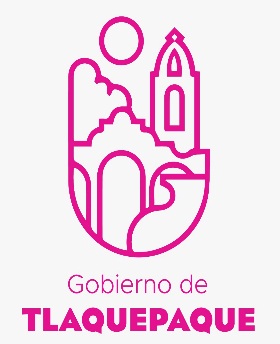 Dirección General ComunicaciónSocial y AnálisisEstratégicoInforme MensualCualitativoJulio2022Área de informaciónBOLETINES GENERADOS: MES DE JULIO - 34REPORTES EN MEDIOS DE COMUNICACIÓN  DISEÑOS A SOLICITUD DE LAS DEPENDENCIAS DEL MES DE JULIOÁrea de Foto y VideoTemas de eventos: Programas SocialesSesiones de AyuntamientoRuedas de prensa y entrevistas.Recorridos y visitas a colonias.Obras Eventos culturales, educativos, deportivos, sociales, políticos y de seguridad.ReunionesSesiones de consejos municipalesConferencias y foros.Lo que se registra en video se archiva como testigo, edición o publicación de las acciones del Ayuntamiento de Tlaquepaque.Campaña             total                       706Total de notas por temaValoración de notas por cada temaValoración total de notasTotal de notas por temaValoración de notas por cada temaValoración total de notasValoración  de entrevistas por medio de comunicación  Valoración de reporte en medios de comunicación  SEPTIEMBRE2022Área de informaciónBOLETINES GENERADOS: MES DE SEPTIEMBRE - 29REPORTES RECIBIDOS DE LOS MEDIOS DE COMUNICACIÓN  DISEÑOS A SOLICITUD DE LAS DEPENDENCIAS DEL MES DE SEPTIEMBREÁrea de Foto y VideoTemas de eventos: Programas SocialesSesiones de AyuntamientoRuedas de prensa y entrevistas.Recorridos y visitas a colonias.Obras Eventos culturales, educativos, deportivos, sociales, políticos y de seguridad.ReunionesSesiones de consejos municipalesConferencias y foros.Lo que se registra en video se archiva como testigo, edición o publicación de las acciones del Ayuntamiento de Tlaquepaque.CampañaVideos de septiembre 45NOTAS DEL MES DE SEPTIEMBRE DEL 2022INFORME MENSUAL DE NOTAS PUBLICADAS EN LOS DIFERENTES MEDIOS DE COMUNICACIÓN.TOTAL DE NOTAS PUBLICADAS:Total de notas por temaValoración de notas por cada temaValoración total de notasValoración  de entrevistas por medio de comunicación  Valoración  de reporte en medios de comunicación  101/07/2022Tlaquepaque presenta la obra de teatro incluyente “Ixaya”203/07/2022Presenta Citlalli Amaya obra de mejoramiento urbano en Tlaquepaque.303/07/2022Orlando Casillas y Citlali Cristian ganadores del Medio Maratón y 5k “Contra las Adicciones” Tlaquepaque 2022404/07/2022Promueve Tlaquepaque campaña de Canje de Armas de Fuego y Juguetes Bélicos 2022504/07/2022Arranca Campaña Contra el Dengue605/07/2022¡Lanza Tlaquepaque Campaña iCuidadito con el mosquito!705/07/2022Tlaquepaque entrega nuevo equipo para continuar haciendo frente al temporal de lluvias806/07/2022Aprueban reasignación del presupuesto aprobado para el programa “Empleo en tu colonia”907/07/2022Grupo Andrómedas brinda apoyos a colectivos de búsqueda 1007/07/2022Acercan programa de Canje de Armas y Juguetes bélicos 2022 a San Martín de las Flores y Buenos Aires1108/07/2022Lanzan programa “Mecánica básica para mujeres en movimiento”1210/07/2022Continúa Tlaquepaque impulsando la inclusión laboral1311/07/2022Entregan apoyos a mil 500 adultos mayores del programa “Queremos Cuidarte”1412/07/2022Tlaquepaque intensifica programa de bacheo en Lázaro Cárdenas1512/07/2022Promueven segunda campaña de Integración Familiar 20221613/07/2022Concluyen capacitación de entrenamiento más de 400 mujeres de Tlaquepaque1714/07/2022Entregan “Becas para estancias infantiles 2022”1814/07/2022Acercan la gimnasia y la acrobacia de Dinamarca a la niñez y juventud de Tlaquepaque1914/07/2022La tradición artesanal de Tlaquepaque llega a Los Pinos2014/07/2022Promueve Tlaquepaque la música la música instrumental del saxofón a la ciudadanía 2119/07/2022 Entrega Tlaquepaque apoyos económicos a personas con discapacidad y de escasos recursos, con “Te Queremos Familia”2220/07/2022Tlaquepaque refrendo su compromiso para seguir rehabilitando el mercado Juárez con 27 mdp2320/07/2022Refuerzan limpieza del arroyo de Patria2421/07/2022Tlaquepaque acerca las culturas a las colonias del municipio2521/07/2022Atenderán diabetes tipo 1 en Centro de Salud de Tlaquepaque2622/07/2022Toma Citlalli Amaya protesta a la Comisión Municipal de Servicio Profesional de Carrera Policial2723/07/2022Entregan apoyo económico a equipo de basquetbol Tlaquepaque 2824/07/2022Clausuran Curso-Taller de Cultura de Belleza para promover el autoempleo de 100 mujeres de Tlaquepaque 2925/07/2022Tlaquepaque presenta informe del Operativo de Lluvias3026/07/2022Entregan apoyos del programa “Te Queremos Jefa”3127/07/2022Recorre Citlalli Amaya puntos vulnerables a inundación”3228/07/2022Choque múltiple deja siete heridos y un fallecido en Carretera Chapala3329/07/2022Continúan de manera ´permanentes operativos en los Centros de Rehabilitación del municipio en coordinación con la Guardia Nacional y la SEDENA3429/07/2022Corte preliminar de operativo de inspección a los Centros de Rehabilitación TOTAL DE ENTREVISTAS POR MEDIO DE COMUNICACIÓN DEL MES DE JULIO11ATENDIDOS40EN SEGUIMIENTO2DERIVADOS14TOTAL DE REPORTES56TOTAL25  Fotos publicadas en Flicker:883Fotos de archivo: 1640VIDEOS JULIO  2022  -  5401-07-22 Colegio de Jalisco01-07-22 Rueda de prensa SIGA - Vialidad EDO- 03-07-22 Inauguración de Curso Taller de la Universidad NÓRDICO - Cine Foro CCR03-07-22 Medio Maratón- 5k Tlaquepaque 2022 CONTRA LAS ADICCIONES04-07-22 Canje de Armas 04-07-22 Firma de Convenio con el Colegio de Notarios05-07-22 Fotos- Entrevista Vicente Magaña en la Mata Tinta- estación 91.5 ZONA305-07-22 Campana DENGUE05-07-22 Entrega de equipo para inundaciones y anuncio del Refugio temporal de DIF05-07-22 FOTOS COMUNICACIÓN05-07-22 Reunión con Humberto Fierros jugador fe Futbol de amputados06-07-22 07-07-22 Bernsholdet talleres de baile Gimnasia - kinestesia. 06-07-22 Entrevista con Joven que visitara la NASA- Cabildo aprobó un apoyo  06-07-22 Sesión de Ayuntamiento07-07-22 Bernsholdet talleres de baile Gimnasia - kinestesia. 07-07-22 Canje de armas y juguetes bélicos en San Martín de las Flores07-07-22 Curso de mecánica básica para mujeres - MUJERES EN MOVIMIENTO07-07-22 Entrevista Comisario07/08/202211-07-22 Madrina de Secundaria- QUEREMOS CUIDARTE 11-07-22 Canje de Armas y exposición del Ejercito  11-07-2207-07-22 Bernsholdet   - taller de gimnasia12-07-22 COMUCAT Inauguración de murales en escuela secundaria  #91 Adolfo López Mateos12-07-22 Intervención con limpieza y pintura en el mercado Francisco Silva Romero  12-07-22 recorrido en colonia Potrero del San Juan  13-07-22 Graduación de las mujeres del programa HECHO CON AMOR- entrega 1ªparte del apoyo 15-07-22 Grupo Danés- Bernsholdet- Jardín Hidalgo   18-07-22 Academia de Policía- instalaciones - revisión del cierre de servidumbre- obras18-07-22 Cadetes de la Academia de Policía18-07-22 Encuentro Universitario de Saxofonistas en Tlaquepaque18-07-22 Limpieza canal en Patria y  19-07-22 Reunión con subdirectora del SALME en la Mata Tinta - COMUCAT19-07-22 Entrega de recurso TE QUEREMOS FAMILIA19-07-22 Mercado Juárez toma de protesta20-07-22 Entrega de apoyos del programa CULTURA EN MOVIMIENTO   20-07-22 Entrega simbólica de apoyo económico para el equipo de Básquet Bol femenil21-07-22 secretaria se Salud- DIABETES tipo1  22- 07-22 Instalación de la Comisión Municipal de Carrera Policial 22-07-22 Clausura de la primera sesión de taller viviencila de capacitación y sensibilización para conocer y generar empatía ante la discapacidad22-07-22 Madrina de Graduación de de CECYTEJ22-07-22 Reunión con Coronel de la 15ª Zona Militar24-07-22 Clausura de las capacitaciones a mujeres - cursos de la Universidad NÓRDICO25-07-22 Sesión de Comisión de Asuntos Metropolitanos25-07-22 Comisión de Seguridad Pública y Protección Civil y Bomberos25-07-22 Reunión con la Alianza de Camioneros26-07-22 Entrega de apoyos del programa TE QUEREMOS JEFA26-07-22 Sin Miedo a los Medios- Laura Murillo27-07-22 Limpieza en el arroyo lluvias27-07-22 Recorrido inspección del puente de ingreso y calles de la colonia Guadalupe Ejidal28-07-22 Sesión Solemne- Reconocimiento por 27 años de trayectoria al Ing. Bernardo Carlos Casas como Cronista del Ayuntamiento de San Pedro Tlaquepaque28-07-22 Accidente carretera a Chapala pasando el Tapatío29-07-22 Sesiones de Comité́ de Adquisiciones Licitaciones FOTOS29-07-22 Comisión de Promoción Económica29-07-22 Sesión de Asistencia SocialPOSITIVAS:311NEGATIVAS:310INFORMATIVA: 85MEDIOPOSITIVANEGATIVAINFORMATIVA TOTALCANAL 104934891TELEVISA466712125TWITTER4318667TV AZTECA 38431697MILENIO1694291150 NOTISISTEMA132784891.5 FM 12618CANAL 6125118DIARIO 1110526MURAL1112326EL INFORMADOR98825LA CRONICA 82212JALISCO TV 7181010 AM 651191.9 FM 51621RADIO DK56213EL OCCIDENTAL347100.3 FM 336104.3 FM 3317TELEDIARIO 3429MEGANOTICIAS 2316EL DEBATE 134101.1 FM 11293.9 FM 112QUADRATIN 1629LA JORNADA 112PUBLIMETRO1113EL UNIVERSAL 11PROCESO 112101.5 FM 22CANAL 44213R. FORMULA 22W RADIO 11INDIGO1189.5 FM 112TOTAL 31131085706LAS NOTAS PUBLICADAS SON DE LAS DEPENDENCIAS COMO:LAS NOTAS PUBLICADAS SON DE LAS DEPENDENCIAS COMO:LAS NOTAS PUBLICADAS SON DE LAS DEPENDENCIAS COMO:LAS NOTAS PUBLICADAS SON DE LAS DEPENDENCIAS COMO:DEPENDENCIAPOSITIVASNEGATIVASINFORMATIVA TOTALSERVICIOS MEDICOS92193PROTECCION CIVIL7979H. AYUNTAMIENTO DE TLQ.6329698SEGURIDAD PÚBLICA3224966347ALCALDESA1111OBRAS 1114631SERVICIOS PUBLICOS 1018634CULTURA33PAVIMENTOS 33TURISMO 22PARQUES Y JARDINDES11ASEO PÚBLICO 11DESARROLLO ECONOMICO 11INSTITUTO DE LA MUJER 11COMUDE11TOTAL 31131085706Y LOS TEMAS MAS RELEVANTES FUERON:Y LOS TEMAS MAS RELEVANTES FUERON:TEMAPOSITIVA NEGATIVASINFORMATIVA TOTALSERVICIOS PUBLICOS191176214SEGURIDAD3224966347OBRAS20626DENGUE 1313ARTESANIAS EN LOS PINOS 1010LLUVIAS 72936MARATON 66APOYOS 55CURSO MECANICO 44CULTURA33VIAJE A LA NASA 33BACHES 31417HECHOS CON AMOR 33TURISMO22COVID 19 246SAXOFON 22FERIA DE TLAQ22FESTIVAL CERVEZA22CAPACITACION MUJERES 11ZMG 22VERIFICACION 11MEDIACION 11TOTAL 31131085706Valoración de entrevistas por medio de comunicación  Valoración de reporte en medios de comunicación  AGOSTO2022Área de informaciónBOLETINES GENERADOS: MES DE AGOSTO - 37.REPORTES RECIBIDOS DE LOS MEDIOS DE COMUNICACIÓN  DISEÑOS A SOLICITUD DE LAS DEPENDENCIAS DEL MES DE AGOSTOÁrea de Foto y VideoTemas de eventos: Programas SocialesSesiones de AyuntamientoRuedas de prensa y entrevistas.Recorridos y visitas a colonias.Obras Eventos culturales, educativos, deportivos, sociales, políticos y de seguridad.ReunionesSesiones de consejos municipalesConferencias y foros.Lo que se registra en video se archiva como testigo, edición o publicación de las acciones del Ayuntamiento de Tlaquepaque.Campaña101/09/2022 Buscan crear conciencia sobre los perros guía205/09/2022Entrega Citlalli Amaya obras de Infraestructura en Santa Anita y Lomas del Cuatro por mas de tres millones de pesos306/09/2022Conmemora Citlalli Amaya el Día Internacional de la Mujer Indígena407/09/2022Retiran llantas en canal de Arrollo Seco512/09/2022Seguiremos trabajando por un municipio justo, igualitario, libre y transformador: Citlalli Amaya613/09/2022Promueven campaña gratuita de esterilización animal715/09/2022Conmemora Tlaquepaque el 2012 Aniversario de la Independencia de México815/09/2022Aprueban 2.3 millones de pesos para dotar de anteojos a alumnas y alumnos de primarias y secundarias públicas de Tlaquepaque918/09/2022Entrega Citlalli Amaya apoyos económicos a los adultos mayores y madres y padres trabajadores, a través de los programas sociales “Queremos Cuidarte” y “Por lo más quieres” 1019/09/2022Instalan Consejo Municipal de Protección Civil tras sismo1120/09/2022Entregan obra de rehabilitación y apoyos del programa “Te Queremos Listo” y Recrea” en escuela Antonio Álvarez Esparza1220/09/2022Entrega Citlalli Amaya 70 títulos de propiedad a familias tlaquepaquenses1320/09/2022Tlaquepaque listo para conmemorar la Independencia de México1420/09/2022Evacuan a menores de edad por intoxicación en la colonia Artesanos1521/09/2022Entrega Citlalli Amaya apoyos económicos a personas con discapacidad y escasos recursos con “Te Queremos Familia”1622/09/2022Entregan calle Privada Ermita de la colonia Guadalupana1723/09/2022Tlaquepaque continúa capacitando en materia de prevención y regularización de establecimientos a los directivos de los Centros de Rehabilitación del municipio1824/09/2022Orlando Casillas Citlalli Cristian ganadores de la 68 Carrera de Las Antorchas1924/09/2022Tlaquepaque celebra el orgullo de ser mexicano2025 /09/20226 mil asistentes disfrutan del Desfile Cívico Militar 2022 en San Pedro Tlaquepaque2126/09/2022 Anuncian inicio de clases del CUTlaquepaque calendario 2023 A2227/09/2022Entrega Citlalli Amaya mil apoyos económicos a jefas de familia2327/09/2022Presenta DIF Tlaquepaque informe de actividades 20222428/09/2022Presentan proyecto “Punto Verde” en Tlaquepaque2529/09/2022Se gradúan 70 jóvenes y adultos en educación básica en Tlaquepaque2629/09/2022Inauguran rehabilitación de cancha de fútbol en Prados Tlaquepaque2730/09/2022Lleva Citlalli Amaya el programa “Renovando mi Barrio” a la colonia Fovissste Miravalle, con una inversión de mas de 4 millones de pesos. 2830/09/2022Llega “higofest, Tlaquepaque 2022” en su tercera edición 2930/09/2022Llega a Tlaquepaque la Primera Feria Municipal del Libro y las ArtesaníasTOTAL DE ENTREVISTAS POR MEDIO DE COMUNICACIÓN DEL MES DE SEPTIEMBRE14SINTESIS UNITARIAS DE SEPTIEMBRESINTESIS UNITARIAS DE SEPTIEMBREATENDIDOS25EN SEGUIMIENTO1DERIVADOS10TOTAL, DE REPORTES36TOTAL27Fotos publicadas en Flicker:2275Fotos de archivo: 4270VIDEOS SEPTIEMBRE 202201-09-22 TE QUEREMOS LISTO vactor- bomberos 05-09-22 Arranque de obra en calle Abasolo y en Santa Anita05-09-22 Casa de la Cultura Santa Anita- Biblioteca05-09-22 Día de la Mujer Indígena05-09-22 Entrega de obra - Construcción de obra Cancha de usis múltiples en escuela - Santa Anita05-09-22 Entrega de obra - construcción línea a dealcantarillado y empedrado zampeado en Lomas del cuatro05-09-22 LUMINARIAS 05-09-22 varias fotos05-09-22 Visita al cementerio de Santa Anita06-09-22 Entrega de aparatos auditivos DIF- SILLAS DE RUEDAS PROYECTO 1007-09-22 Entrevistas - Protección Civil y Bombreos 08-09-22 19ª Sesión d la Comisión Edilicia de HAcienda , ptrimonio y Presupuesto 07-09-22 Entrevistas - Protección Civil y Bombreos 08-09-22 19ª Sesión d la Comisión Edilicia de HAcienda , ptrimonio y Presupuesto 12-09-22 1er Informe de Gobierno- MCAL13-09-22 Comité de Adquisiciones - Juntas aclaratorias- fotos13-09-22 Día de los Niños Héroes14-09-22 Entrega de pago del Preograma Social POR LO QUE MÁS QUIERES - becas para Estancias Infantiles15-09-22 Conmemoración de la 212 años de Independencia de México 15-09-22 Sesión de Ayuntamiento19-09-22 Entrega de Títulos de propiedad19-09-22 Entrega de útiles escolares19-09-22 Simulacro en escuela 19-09-22 puente Fuelle - Lázaro Cárdenas19-09-22 Instalación de Mesa de Seguridad- Sismo19-09-22 Sismo- supervisión para descartar afectaciones estructurales en edificios públicos.-Protección Civil en Mercado Juárez20-09-22 Comité de Adquisiciones - entrega de sobres20-09-22 Sismo 1404 hrs- 5y5 grados21-09-22 Entrega de apoyos del programa TE QUEREMOS FAMILIA21-09-22 Entrega se obra de la calle Ermita22-09-22 Sesión de masa de Paz en Región Tlaquepaque22-09-22 Primer foro Clímatico mundial 23-09-22 Comisión de Asuntos Metropolitanos 23-09-22 Comisión de Seguridad Publica y Protección Civil y Bomberos23-09-22Capacitación a centros de tratamiento tema imagen institucional acuden 190 directivos y personal operativo.24-09-22 Grito de Independencia24-09-22 CArrera de las antorchas25-09-22 Desfile Cívico Militar- Independencia26-09-22 Rueda de Prensa CUTLAQUEPAQUE- UdeG27-09-22 SIPINNA28-09-22 Turismo- Nuestros Dulces- entrevistas29-09-22 Mojiganga29-09-22 Conociendo tu colonia- Turismo - Hablemo de Tlaquepaque 30-09-22 Sesión Ordinario Municipal de Honor y Justicia- entregan reconacimientos a policías30-09-22 Feria del Libro y las artesanías30-09-22 Rueda de Prensa de HIGO FEST 2022DE LAS CUALES FUERON:POSITIVAS:317NEGATIVAS:148INFORMATIVA: 123MEDIOPOSITIVANEGATIVAINFORMATIVA TOTALCANAL 1055201590TELEVISA5125884TV AZTECA 4830886RADIO DK208230TWITTER196251150 NOTISISTEMA1691641DIARIO 1281030MILENIO1181534MURAL10662291.9 FM 109524JALISCO TV 1021291.5 FM 71210LA CRONICA 628EL INFORMADOR511016100.3 FM 441010 AM 44210CANAL 646111MEGANOTICIAS 4239EL DEBATE 3216TELEDIARIO 325101.1 FM 33PUBLIMETRO325104.3 FM 224CANAL 44224W RADIO 22EL OCCIDENTAL123693.9 FM 11101.5 FM 112101.1 FM 11QUADRATIN 2289.5 FM 11TOTAL 317148123588LAS NOTAS PUBLICADAS SON DE LAS DEPENDENCIAS COMO:DEPENDENCIAPOSITIVASNEGATIVASINFORMATIVA TOTALALCALDESA1035108SERVICIOS MEDICOS9923122PROTECCION CIVIL36112774SEGURIDAD PÚBLICA3211829179H. AYUNTAMIENTO DE TLQ.2812958SERVICIOS PUBLICOS 1111729CULTURA44PAVIMENTOS 257DIF MUNICIPAL11DESARROLLO ECONOMICO 11OBRAS 33PADRON Y LICENCIAS 22TOTAL 317148123588Y LOS TEMAS MAS RELEVANTES FUERON:TEMAPOSITIVA NEGATIVASINFORMATIVA TOTALCULTURA1422456222DEPORTES6969U DE G - REFUGIO 3211829179POLITICA2121SEGURIDAD10313SERVICIOS PUBLICOS55TURISMO44BACHES 415TITULOS DE PROPIEDAD 44OBRAS44TURISMO33LLUVIAS 33ZMG 235APOYOS 257BOSQUE URBANO22CANACO 22CICLOVIA 22DIA MUJER 22EXPO TEQUILA 112FERIA DEL LIBRO11EVENTO DEL GRITO 11INFORME 11INFORME DIF 11LINEAS DEL TREN 11MATRIMONIOS COLECTIVOS2929TOTAL 317148123588